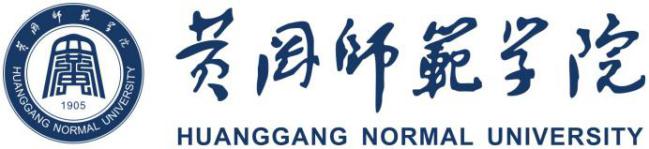 商学院2019年“支部主题党日”活动（7月份）学习手册二〇一九年七月目    录2019年7月份“支部主题党日”工作提示	1一、习近平关于“不忘初心、牢记使命”重要论述摘编	4二、习近平对张富清同志先进事迹作出重要指示强调	17三、习近平对黄文秀同志先进事迹作出重要指示强调	36四、黄冈师范学院“支部建设年”活动实施方案	45五、关于开展学校进社区和在职党员进小区活动的实施方案	552019年7月份“支部主题党日”工作提示根据《关于规范“支部主题党日”的意见（试行）》（黄办文〔2016〕34号）、《关于将“三会一课”等基本组织生活深度融入“支部主题党日”活动的实施意见》（校党组〔2017〕19号）等文件精神，现将7月份“支部主题党日”工作提示如下：一、活动时间2019年7月份全校“支部主题党日”的时间统一为7月11日，因特殊情况需延迟或提前的按规定提前履行报备手续。二、活动主题不忘初心为人民、担当使命促发展、对照检查找差距，做新长征路上的奋进者。三、活动内容本次“支部主题党日”活动在“交纳党费、诵读党章、学习党规党情”等规定动作基础上，结合工作实际，重点围绕以下内容做好“X”文章：1.进一步深入学习习近平总书记在“不忘初心、牢记使命”主题教育工作会议上的重要讲话精神，结合教育部、湖北省和学校“不忘初心、牢记使命”主题教育工作会议要求，围绕习近平总书记关于教育的重要论述、《习近平关于“不忘初心、牢记使命”重要论述选编》《习近平新时代中国特色社会主义思想学习纲要》等积极开展自学、专题讨论，精心做好第二阶段主题教育各项准备工作，为第二阶段的主题教育奠定扎实基础。2.认真贯彻习近平总书记重要指示精神，把“时代楷模”张富清同志的先进事迹作为坚守初心的生动教材，积极开展“学习英雄张富清、坚守初心担使命”活动，组织党员集中学习先进事迹，不断汲取榜样的精神力量，联系思想工作实际，查找在理想信念、政治品质、党性修养方面的差距，弘扬榜样精神，凝聚推动学校事业发展的强大动力。3.深入学习习近平总书记关于脱贫攻坚工作的重要论述，认真贯彻落实习近平总书记对黄文秀同志作出的重要批示精神，组织党员认真学习黄文秀同志先进事迹，采取多种方式广泛开展学习宣传和研讨交流，要把向黄文秀同志学习作为“不忘初心、牢记使命”主题教育的重要内容，鼓舞士气斗志，不忘初心、牢记使命，勇于担当、甘于奉献，在新时代的长征路上做出新的更大贡献。4.学习传达《黄冈师范学院“支部建设年”活动实施方案》精神，组织各支部、党员围绕“支部建设年”的目标任务、工作内容、实施安排、工作要求等积极开展讨论，制定切实可行的建设计划和行动方案，确保“支部建设年”活动取得明显实效。5.学习传达学校“双进”（单位进社区、党员进小区）工作通知，积极落实在职党员进社区、进小区开展主动报到“亮像”、传递正能量“发声”、认岗领责“管事”工作要求，通过开展志愿服务、参与社区活动、担任“四长两员”等形式进一步丰富主题党日活动内容。 四、活动要求1.各二级单位党委、党总支部要进一步加强对所属党支部开展“支部主题党日”活动的督促指导，对活动开展有特色的党支部及相关特色做法及时报校党委“两学一做”学习教育协调小组办公室。2.各党支部要将“三会一课”制度与支部主题党日活动深度融合，活动前召开支委会安排部署，要在保证学习内容的基础上，结合本单位实际谋划好“X”文章，坚决防止只学习不讨论、只务虚不务实。3.各二级单位党委、党总支部7月教职工理论学习参照“支部主题党日”活动内容开展。校党委“两学一做”学习教育协调小组办公室2019年7月8日 一、习近平关于“不忘初心、牢记使命”重要论述摘编1.2013年3月17日在十二届全国人大一次会议闭幕会上的讲话全国各族人民一定要牢记使命，心往一处想，劲往一处使，用13亿人的智慧和力量汇集起不可战胜的磅礴力量。2.2015年7月1日给国测一大队老队员老党员的回信党的事业，人民的事业，是靠千千万万党员的忠诚奉献而不断铸就的。不忘初心，方得始终。全国广大共产党员要始终在党爱党、在党为党，心系人民、情系人民，忠诚一辈子，奉献一辈子，以自己的实际行动，团结带领亿万人民为实现“两个一百年”奋斗目标、实现中华民族伟大复兴的中国梦而共同奋斗。3.2015年9月9日给“国培计划（2014）”北京师范大学贵州研修班参训教师的回信发展教育事业，广大教师责任重大、使命光荣。希望你们牢记使命、不忘初衷，扎根西部、服务学生，努力做教育改革的奋进者、教育扶贫的先行者、学生成长的引导者，为贫困地区教育事业发展、为祖国下一代健康成长继续作出自己的贡献。4.2016年1月11日在听取军委机关调整组建情况汇报后的讲话要紧紧围绕党在新形势下的强军目标，贯彻新形势下军事战略方针，牢记使命、牢记责任，当好军委的战略参谋，努力建设具有铁一般信仰、铁一般信念、铁一般纪律、铁一般担当的军委机关，为实现中国梦强军梦作出贡献。5.2016年2月1日向东部战区、南部战区、西部战区、北部战区、中部战区发布训令各战区要牢记使命，坚决贯彻党在新形势下的强军目标，坚决贯彻新形势下军事战略方针，坚决贯彻军委管总、战区主战、军种主建的总原则，建设绝对忠诚、善谋打仗、指挥高效、敢打必胜的联合作战指挥机构。6.2016年7月1日在庆祝中国共产党成立九十五周年大会上的讲话我们党已经走过了九十五年的历程，但我们要永远保持建党时中国共产党人的奋斗精神，永远保持对人民的赤子之心。一切向前走，都不能忘记走过的路；走得再远、走到再光辉的未来，也不能忘记走过的过去，不能忘记为什么出发。面向未来，面对挑战，全党同志一定要不忘初心、继续前进。7.2016年7月20日致中国地质博物馆建馆100周年的贺信科技创新、科学普及是实现创新发展的两翼。希望你们以建馆百年为新起点，不忘初心、与时俱进，以提高全民科学素质为己任，以真诚服务青少年为重点，更好发挥地学研究基地、科学殿堂的作用，努力把中国地质博物馆办得更好、更有特色，为建设世界科技强国、实现中华民族伟大复兴的中国梦再立新功。8.2016年8月28日对中国航空发动机集团公司成立作出的指示党中央作出组建中国航空发动机集团公司的决策，是从富国强军战略高度出发，对深化国有企业改革、推进航空工业体制改革采取的重大举措。希望你们牢记使命、牢记责任，坚持国家利益至上，坚持军民深度融合发展，坚持实施创新驱动战略，大胆创新，锐意改革，脚踏实地，勇攀高峰，加快实现航空发动机及燃气轮机自主研发和制造生产，为把我国建设成为航空强国而不懈奋斗。9.2016年9月13日向武汉联勤保障基地和无锡、桂林、西宁、沈阳、郑州联勤保障中心致训词要牢记使命、勇挑重担，以党在新形势下的强军目标为引领，深入贯彻新形势下军事战略方针，推进政治建军、改革强军、依法治军，按照联合作战、联合训练、联合保障的要求加快部队建设，努力建设一支强大的现代化联勤保障部队。10.2016年9月28日在纪念刘华清同志诞辰100周年座谈会上的讲话我们纪念刘华清同志，就是要学习他恪守信仰、不忘初心的不懈追求。刘华清同志始终以党和人民事业为重，实现民族独立、人民解放和国家富强、人民幸福是他一生追求的目标。无论是生死关头，还是身处逆境，他百折不挠、奋斗不息，对党和人民无限忠诚，对革命事业矢志不渝。11.2016年9月29日在学习《胡锦涛文选》报告会上的讲话今年7月1日，在庆祝中国共产党成立95周年大会上，我再次强调这场考试还没有结束，全党同志一定要不忘初心、继续前进，永远保持谦虚、谨慎、不骄、不躁的作风，永远保持艰苦奋斗的作风，勇于变革、勇于创新，永不僵化、永不停滞，继续在这场历史性考试中经受考验，努力向历史、向人民交出新的更加优异的答卷。12.2016年10月24日，《关于〈关于新形势下党内政治生活的若干准则〉和〈中国共产党党内监督条例〉的说明》新形势下加强和规范党内政治生活，重点是各级领导机关和领导干部，关键是高级干部特别是中央委员会、中央政治局、中央政治局常务委员会的组成人员，高级干部特别是中央领导层组成人员必须以身作则，模范遵守党章党规，严守党的政治纪律和政治规矩，坚持不忘初心、继续前进，坚持率先垂范、以上率下，为全党全社会作出示范。13.2016年11月5日致新华社建社85周年的贺信新形势下，新华社要不忘初心、继续前进，坚定不移跟党走，牢牢把握正确政治方向和舆论导向，传承红色基因，弘扬优良传统，锐意改革创新，加快融合发展，扩大对外交流，加快建设国际一流的新型世界性通讯社，更好服务于党和国家工作大局，更好服务于广大人民群众，不负党和人民重托。14.2016年11月29日在纪念朱德同志诞辰130周年座谈会上的讲话我们纪念朱德同志，就是要学习他追求真理、不忘初心的坚定信念。朱德同志经历过旧民主主义革命的失败，从切身体验中认识到，旧的道路走不通了，只有马克思主义才是解决中国问题的真理。在确立马克思主义信仰、树立为共产主义事业奋斗的崇高理想后，无论面对什么样的艰难险阻和重大挫折，他始终没有动摇。15.2016年11月30日在中国文联十大、中国作协九大开幕式上的讲话“江山留胜迹，我辈复登临。”伟大的时代呼唤伟大的文学家、艺术家。广大文艺工作者要牢记使命、牢记职责，不忘初心、继续前进，同党和人民一道，努力筑就中华民族伟大复兴时代的文艺高峰！16.2016年12月5日在纪念万里同志诞辰100周年座谈会上的讲话当前，我们党正带领人民走在实现“两个一百年”奋斗目标、实现中华民族伟大复兴中国梦的新长征路上，老一辈革命家为之奋斗的伟大事业和美好理想正在一步步实现。让我们继承和发扬先辈们的革命精神和崇高风范，不忘初心、继续前进，努力创造无愧于时代、无愧于人民的新业绩！17.2016年12月30日在全国政协新年茶话会上的讲话这一年，我们隆重庆祝中国共产党成立95周年，号召全党不忘初心、继续前进；隆重纪念中国工农红军长征胜利80周年，弘扬伟大长征精神，坚定走好新的长征路的信心。我们召开中共十八届六中全会，专题研究全面从严治党，同三中、四中、五中全会一起，完成“四个全面”战略布局顶层设计。18.2016年12月31日发表二〇一七年新年贺词2016年，我们隆重庆祝了中国共产党成立95周年、纪念了中国工农红军长征胜利80周年，我们要牢记为中国人民和中华民族作出贡献的前辈们，不忘初心、继续前进。19.2017年1月6日在十八届中央纪律检查委员会第七次全体会议上的讲话领导干部要不忘初心、坚守正道，必须坚定文化自信。没有中华优秀传统文化、革命文化、社会主义先进文化的底蕴和滋养，信仰信念就难以深沉而执着。党员、干部要不断提升人文素养和精神境界，去庸俗、远低俗、不媚俗，做到修身慎行、怀德自重、清廉自守，永葆共产党人政治本色。20.2017年5月19日在全国公安系统英雄模范立功集体表彰大会上的讲话公安队伍忠诚党和人民事业，牢记使命、忠实履职，顽强拼搏、无私奉献，涌现出了一大批英雄模范，你们就是其中的杰出代表。21.2017年5月26日致中国农业科学院建院60周年的贺信60年来，中国农业科学院牢记使命、勇于担当，以解决我国农业发展重大科技问题为己任，取得一大批具有国际先进水平的重大原创成果，培养造就了一大批农业科技领军人才，为我国“三农”事业发展作出重要贡献。22.2017年6月21日至23日在山西考察工作时的讲话我们党的每一段革命历史，都是一部理想信念的生动教材。全党同志一定要不忘初心、继续前进，永远铭记为民族独立、人民解放抛头颅洒热血的革命先辈，永远保持中国共产党人的奋斗精神，永远保持对人民的赤子之心，努力为人民创造更美好、更幸福的生活。23.2017年8月1日在庆祝中国人民解放军建军90周年大会上的讲话站在新的历史起点上，我们更加深切地感受到，中华民族走出苦难、中国人民实现解放，有赖于一支英雄的人民军队；中华民族实现伟大复兴，中国人民实现更加美好生活，必须加快把人民军队建设成为世界一流军队。我们要不忘初心、继续前进，坚定不移走中国特色强军之路，把强军事业不断推向前进。24.2017年8月对河北塞罕坝林场建设者感人事迹作出重要指示五十五年来，河北塞罕坝林场的建设者们听从党的召唤，在“黄沙遮天日，飞鸟无栖树”的荒漠沙地上艰苦奋斗、甘于奉献，创造了荒原变林海的人间奇迹，用实际行动诠释了绿水青山就是金山银山的理念，铸就了牢记使命、艰苦创业、绿色发展的塞罕坝精神。他们的事迹感人至深，是推进生态文明建设的一个生动范例。25.2017年10月18日在中国共产党第十九次全国代表大会上的报告大会的主题是：不忘初心，牢记使命，高举中国特色社会主义伟大旗帜，决胜全面建成小康社会，夺取新时代中国特色社会主义伟大胜利，为实现中华民族伟大复兴的中国梦不懈奋斗。26.2017年10月25日在党的十九届一中全会上的讲话党和人民把历史重任交给我们，是对我们的高度信任和殷切期望。我们要不忘初心、牢记使命，恪尽职守，勤勉工作，以身许党许国、报党报国，为决胜全面建成小康社会、夺取新时代中国特色社会主义伟大胜利而奋斗。27.2017年10月30日会见越共中央总书记特使的讲话在中共十九大上，我提出要不忘初心、牢记使命。发展中越关系同样要不忘初心、牢记使命。这个初心，就是两党两国老一辈领导人亲手缔造和精心培育的中越传统友谊；这个使命，就是我们两党共同拥有的理想信念和肩负的历史担当。28.2017年10月31日在瞻仰中共一大会址和嘉兴红船时的讲话96年来，我们党团结带领人民取得了举世瞩目的伟大成就，这值得我们骄傲和自豪。同时，事业发展永无止境，共产党人的初心永远不能改变。唯有不忘初心，方可告慰历史、告慰先辈，方可赢得民心、赢得时代，方可善作善成、一往无前。29.2017年11月11日在亚太经合组织第二十五次领导人非正式会议第一阶段会议上的发言历史告诉我们，关起门来搞建设不会成功，开放发展才是正途。我们应该不忘初心，深入推进贸易和投资自由化便利化，构建开放型经济，维护和加强多边贸易体制，引导经济全球化再平衡。要按照商定的路线图，坚定推进亚太自由贸易区建设，在开放中实现亚太新一轮大发展。30.2017年12月11日对继续坚持纠正“四风”作的重要指示各地区各部门都要摆摆表现，找找差距，抓住主要矛盾，特别要针对表态多调门高、行动少落实差等突出问题，拿出过硬措施，扎扎实实地改。各级领导干部要带头转变作风，身体力行，以上率下，形成“头雁效应”。在即将开展的“不忘初心、牢记使命”主题教育中，要力戒形式主义，以好的作风确保好的效果。31.2017年12月12日至13日在江苏省考察时的讲话我们缅怀革命先烈，为的是继承他们的遗志，发扬他们的精神，不忘初心，牢记使命，在他们用生命和鲜血开辟的道路上不懈奋斗、永远奋斗。32.2017年12月25日至26日在中央政治局召开民主生活会时的讲话不忘初心，牢记使命，首先要从中央政治局的同志做起。职位越高越要忠于人民，全心全意为人民服务。只有敬畏法律、敬畏纪律，自觉管住自己，在廉洁自律上作出表率，才能担起肩上的重任。33.2017年12月29日在全国政协新年茶话会上的讲话不忘初心，方得始终。新的一年，我们要坚持和完善中国共产党领导的多党合作和政治协商制度，巩固和发展最广泛的爱国统一战线。34.2018年1月5日在新进中央委员会的委员、候补委员和省部级主要领导干部学习贯彻习近平新时代中国特色社会主义思想和党的十九大精神研讨班开班式上的讲话不忘初心，牢记使命，就不要忘记我们是共产党人，我们是革命者，不要丧失了革命精神。昨天的成功并不代表着今后能够永远成功，过去的辉煌并不意味着未来可以永远辉煌。35.2018年2月14日在2018年春节团拜会上的讲话我们要不忘初心、牢记使命，继续以逢山开路、遇水架桥的开拓精神，开新局于伟大的社会革命，强体魄于伟大的自我革命，在我们广袤的国土上继续书写13亿多中国人民伟大奋斗的历史新篇章！36.2018年2月28日给浙江余姚横坎头村全体党员的回信办好农村的事情，实现乡村振兴，基层党组织必须坚强，党员队伍必须过硬。希望你们不忘初心、牢记使命，传承好红色基因，发挥好党组织战斗堡垒作用和党员先锋模范作用，同乡亲们一道，再接再厉、苦干实干，结合自身实际，发挥自身优势，努力建设富裕、文明、宜居的美丽乡村，让乡亲们的生活越来越红火。37.2018年3月1日在纪念周恩来同志诞辰120周年座谈会上的讲话周恩来同志半个多世纪奋斗的人生历程是中国共产党不忘初心、牢记使命历史的一个生动缩影，是新中国孕育、诞生、成长和取得崇高国际威望历史的一个生动缩影，是中国人民在自己选择的革命和建设道路上艰辛探索、不断开拓、凯歌行进历史的一个生动缩影。38.2018年3月20日在第十三届全国人民代表大会第一次会议上的讲话把蓝图变为现实，是一场新的长征。路虽然还很长，但时间不等人，容不得有半点懈怠。我们决不能安于现状、贪图安逸、乐而忘忧，必须不忘初心、牢记使命、奋发有为，努力创造属于新时代的光辉业绩！39.2018年3月25日至28日同朝鲜劳动党委员长、国务委员会委员长举行会谈时的讲话中国党和政府高度重视中朝友好合作关系，维护好、巩固好、发展好中朝关系始终是中国党和政府坚定不移的方针。我们愿同朝鲜同志一道，不忘初心，携手前进，推动中朝关系长期健康稳定发展，造福两国和两国人民，为地区和平稳定发展作出新的贡献。40.2018年4月13日在庆祝海南建省办经济特区30周年大会上的讲话今天，海南广大干部群众要不忘初心、牢记使命，以“功成不必在我”的精神境界和“功成必定有我”的历史担当，保持历史耐心，发扬钉钉子精神，一张蓝图绘到底，一任接着一任干，在实现“两个一百年”奋斗目标、实现中华民族伟大复兴中国梦的新征程上努力创造无愧于时代的新业绩！41.2018年4月23日在中共中央政治局第五次集体学习时的讲话学习运用《共产党宣言》，就要不忘初心、牢记使命，始终把人民放在心中最高位置，更好增进人民福祉，推动人的全面发展、社会全面进步。42.2018年5月4日在纪念马克思诞辰200周年大会上的讲话我们要始终把人民立场作为根本立场，把为人民谋幸福作为根本使命，坚持全心全意为人民服务的根本宗旨，贯彻群众路线，尊重人民主体地位和首创精神，始终保持同人民群众的血肉联系，凝聚起众志成城的磅礴力量，团结带领人民共同创造历史伟业。这是尊重历史规律的必然选择，是共产党人不忘初心、牢记使命的自觉担当。43.2018年7月13日会见连战一行时的讲话“不忘初心，方得始终。”正确道路要坚持走下去。特别是在当前台海形势下，两岸同胞更要坚定信心，团结前行。44.2018年8月对中船重工第七六〇所黄群等3名同志壮烈牺牲作出的重要指示广大党员干部要以黄群、宋月才、姜开斌同志为榜样，坚定理想信念，不忘初心、牢记使命，履职尽责、许党报国，为实现“两个一百年”奋斗目标、实现中华民族伟大复兴的中国梦贡献智慧和力量。45.2018年11月23日在纪念刘少奇同志诞辰120周年座谈会上的讲话刘少奇同志是不忘初心、对党忠诚的光辉榜样。共产党人坚持的初心，就是对共产主义理想的坚定信仰，就是对党和人民事业的永远忠诚。46.2018年12月18日在庆祝改革开放40周年大会上的讲话全党全国各族人民要更加紧密地团结在党中央周围，高举中国特色社会主义伟大旗帜，不忘初心，牢记使命，将改革开放进行到底，不断实现人民对美好生活的向往，在新时代创造中华民族新的更大奇迹！创造让世界刮目相看的新的更大奇迹！47.2019年3月1日在中央党校（国家行政学院）中青年干部培训班开班式上的讲话不忘初心，方得始终。新中国成立70周年，是进行“不忘初心，牢记使命”教育的最好时间节点。干部要把党的初心、党的使命铭刻于心，这样，人生奋斗才有更高的思想起点，才有不竭的精神动力。48.2019年3月23日，《在共同发展的道路上继续并肩前行》，刊载于法国《费加罗报》在独立自主精神引领下，55年前中法率先打破冷战藩篱，实现历史性握手。不忘初心，方得始终。当前，国际形势风云变幻，保护主义、单边主义甚嚣尘上，我们应该保持定力，不随波逐流，坚持独立自主，坚持相互尊重，继续做不同社会制度、不同文化背景、不同发展阶段国家友好合作的引领者，为实现世界多极化和国际关系民主化贡献力量。49.2019年5月22日听取江西省委和省政府工作汇报时的讲话井冈山精神和苏区精神，承载着中国共产党人的初心和使命，铸就了中国共产党的伟大革命精神。这些伟大革命精神跨越时空、永不过时，是砥砺我们不忘初心、牢记使命的不竭精神动力。50.2019年5月31日在“不忘初心、牢记使命”主题教育工作会议上的讲话还要特别强调的是，今年是新中国成立70周年。在这个重要时间节点开展“不忘初心、牢记使命”主题教育，其特别意义在于，无论我们走得多远，都不能忘记来时的路。前几天，我去了江西于都，参观中央红军长征出发地，目的是缅怀当年党中央和中央红军在苏区浴血奋战的峥嵘岁月，牢记红色政权是从哪里来的、新中国是怎么建立起来的，不忘历史、不忘初心。现在，我们正在进行实现中华民族伟大复兴的新长征，广大党员干部必须牢记党的理想信念和根本宗旨，必须弘扬伟大的长征精神，必须发扬革命战争年代那种敢于战斗、不怕困难的奋斗精神，勇于战胜各种艰难险阻、风险挑战，奋力夺取新时代中国特色社会主义新胜利。51.2019年6月13日同吉尔吉斯斯坦总统热恩别科夫会谈时的讲话在庆祝新中国成立70周年的时刻，中国共产党正在激励全党不忘初心，牢记使命。面对取得的成就，我们不敢有丝毫的自满，但怀有无比的自信，走好新时代的长征路。52.2019年6月24日在主持中央政治局第十五次集体学习时的讲话中国特色社会主义进入新时代，我们比历史上任何时期都更接近、更有信心和能力实现中华民族伟大复兴。我们千万不能在一片喝彩声、赞扬声中丧失革命精神和斗志，逐渐陷入安于现状、不思进取、贪图享乐的状态，而是要牢记船到中流浪更急、人到半山路更陡，把不忘初心、牢记使命作为加强党的建设的永恒课题，作为全体党员、干部的终身课题。（资料来源：中央党校（国家行政学院）图书和文化馆“习近平新时代中国特色社会主义思想专题数据库”、学习强国、新华网）二、习近平对张富清同志先进事迹作出重要指示强调积极弘扬奉献精神  凝聚起万众一心奋斗新时代的强大力量新华社北京5月24日电  中共中央总书记、国家主席、中央军委主席习近平近日对张富清同志先进事迹作出重要指示强调，老英雄张富清60多年深藏功名，一辈子坚守初心、不改本色，事迹感人。在部队，他保家卫国；到地方，他为民造福。他用自己的朴实纯粹、淡泊名利书写了精彩人生，是广大部队官兵和退役军人学习的榜样。要积极弘扬奉献精神，凝聚起万众一心奋斗新时代的强大力量。今年95岁的老党员张富清是原西北野战军359旅718团2营6连战士，在解放战争的枪林弹雨中九死一生，先后荣立一等功三次、二等功一次，被西北野战军记“特等功”，两次获得“战斗英雄”荣誉称号。1955年，张富清退役转业，主动选择到湖北省最偏远的来凤县工作，为贫困山区奉献一生。60多年来，张富清刻意尘封功绩，连儿女也不知情。2018年底，在退役军人信息采集中，张富清的事迹被发现，这段英雄往事重现在人们面前。为深入学习贯彻习近平总书记重要指示精神，表彰先进、弘扬正气，激励和引导广大党员、干部、部队官兵和退役军人不忘初心、牢记使命，见贤思齐、矢志奉献，党中央决定，授予张富清同志“全国优秀共产党员”称号。张富清，男，汉族，1924年12月出生，陕西洋县人，1948年3月参加中国人民解放军，1948年8月加入中国共产党，1955年1月转业到湖北省恩施土家族苗族自治州来凤县，先后在城关粮油所、县粮食局、县纺织公司、三胡区、卯洞公社、县外贸局、县建设银行工作，1984年12月离休。张富清同志在解放大西北系列战斗中英勇善战、舍生忘死，荣立西北野战军特等功一次、军一等功一次、师一等功一次、师二等功一次和团一等功一次，并被授予军“战斗英雄”称号、师“战斗英雄”称号和“人民功臣”奖章。张富清同志是始终践行共产主义崇高理想的优秀党员，是新时代中国共产党人不忘初心、牢记使命、永远奋斗的光辉典范，是广大党员、干部、部队官兵和退役军人学习的榜样。他对党的事业无限忠诚，在革命战争年代冲锋陷阵、不怕牺牲，在祖国建设时期坚决服从组织安排，扎根偏远落后贫困山区，用持之以恒的坚守，践行一名共产党员“随时准备为党和人民牺牲一切”的初心和誓言。他转业后深藏功名60余年，除向组织如实填报个人情况外，从未对身边人说起过赫赫战功，更不以此为资本向组织提要求、要待遇。他数十年如一日甘于奉献、勇挑重担，不讲条件、不计得失，一心一意干好每件工作，以满腔热情在艰苦环境中尽职尽责、苦干实干。他虽然家中曾遭遇困难，但始终严于律己，艰苦朴素无所求，从不利用职务之便为亲属谋利，赢得了党员群众的广泛赞誉。党中央号召，广大党员、干部、部队官兵和退役军人都要向张富清同志学习。要像张富清同志那样坚守初心、对党忠诚，不论处于哪个时代、身在哪个岗位，始终保持崇高信仰，坚决听党话、永远跟党走，自觉用习近平新时代中国特色社会主义思想武装头脑，真正做到“党指到哪儿，就打到哪儿”，“党需要我到哪里去，我就到哪里去”。要像张富清同志那样淡泊名利、甘于奉献，始终保持一份朴实纯粹，做到计利国家、无私忘我，在祖国最需要的地方艰苦奋斗、建功立业，在平凡的岗位上苦干实干、创造实绩。要像张富清同志那样恪尽职守、担当使命，干一行爱一行，勇挑最重的担子，敢啃最硬的骨头，在关键时刻和危急关头豁得出、顶得上，把革命理想信念化为行动的力量。要像张富清同志那样一辈子清廉自守、克己奉公，清清白白做人、干干净净做事，自觉践行共产党人价值观，始终保持共产党人的政治本色。英雄的选择——95岁老党员张富清的初心本色24岁，在生与死之间，他选择冲锋在前，在战火洗礼中成长为董存瑞式的战斗英雄。31岁，在小家与国家之间，他选择服从大局，到偏远异乡投身社会主义建设。半个多世纪，无论顺境逆境，他选择淡然处之，将英雄过往尘封在沧桑的记忆。95岁高龄，在新中国即将迎来70华诞之时，他又一次挺直脊梁，向祖国和人民致以崇高军礼。他，就是湖北省恩施土家族苗族自治州来凤县有着71年党龄的老兵张富清。在他心中，没有什么，比为国牺牲更光荣；没有谁，比逝去的战友更值得尊敬。党旗下的誓言，就是此生不渝的初心95岁的离休干部张富清，又一次当上了“突击队员”。这一次，是前所未有的任务——接受众多媒体记者的采访。不久前，在国家开展的退役军人信息采集工作中，张富清深藏多年的赫赫战功引发关注。2018年12月3日，张富清的儿子张健全来到来凤县人力资源和社会保障局，询问退役军人信息采集的具体要求。回到家中，张健全问：“爸，国家成立退役军人事务部，需要如实上报个人信息，你什么时间参的军、有没有立过功、立的什么功，都要讲清楚。”沉吟片刻，张富清说：“你去里屋，把我的那个皮箱拿来。”这只古铜色的皮箱，张富清带在身边已有60多年。锁头早就坏了，一直用尼龙绳绑着。依着父亲的要求，张健全小心翼翼地开箱，把存在里面的一个布包送到了县人社局。打开一看，在场的人都震惊了：一本立功证书，记录着张富清在解放战争时立下的战功：军一等功一次，师一等功、二等功各一次，团一等功一次，两次获“战斗英雄”称号。一份由彭德怀、甘泗淇、张德生联名签署的报功书，讲述张富清“因在陕西永丰城战斗中勇敢杀敌”，荣获特等功。一枚西北军政委员会颁发的奖章，镌刻着“人民功臣”四个大字……“哪里知道他立过大功哦。”老伴儿孙玉兰只见到他满身的伤疤：“右身腋下，被燃烧弹灼烧，黑乎乎一大片；脑壳上面，陷下去一道缝，一口牙齿被枪弹震松……”张富清一年四季几乎都戴着帽子，不是因为怕冷，而是因为头部创伤留下后遗症，变天就痛。左手拇指关节下，一块骨头不同寻常地外凸。原因是负伤后包扎潦草、骨头变形，回不去了。多次出生入死，张富清在最惨烈的永丰战役中幸运地活了下来。“永丰战役带突击组，夜间上城，夺取敌人碉堡两个，缴机枪两挺，打退敌人数次反扑，坚持到天明。我军进城消灭了敌人。”这是张富清的立功证书上对永丰战役的记载。1948年11月，发生在陕西蒲城的这场拼杀，是配合淮海战役的一次重要战役。“天亮之前，不拿下碉堡，大部队总攻就会受阻，解放全中国就会受到影响。”入夜时分，上级指挥员的动员，让张富清下定了决心。张富清所在的连是突击连。他主动请缨，带领另外两名战士组成突击小组，背上炸药包和手榴弹，凌晨摸向敌军碉堡。一路匍匐，张富清率先攀上城墙，又第一个向着碉堡附近的空地跳下。四米多高的城墙，三四十公斤的负重，张富清脑海里闪过一个念头：跳下去成功就成功了，不成功就牺牲了，牺牲也是光荣的，是为党为人民牺牲的。落地还没站稳，敌人围上来了，他端起冲锋枪一阵扫射，一下子打倒七八个。突然，他感觉自己的头被猛砸了一下，手一摸，满脸是血。顾不上细想，他冲向碉堡，用刺刀在下面刨了个坑，把八颗手榴弹和一个炸药包码在一起，一个侧滚的同时，拉掉了手榴弹的拉环……那一夜，张富清接连炸掉两座碉堡，他的一块头皮被子弹掀起。另外两名突击队员下落不明，突击连“一夜换了八个连长”……真实的回忆太过惨烈，老人从不看关于战争的影视剧。偶尔提及，他只零碎说起：“多数时候没得鞋穿，把帽子翻过来盛着干粮吃”“打仗不分昼夜，睡觉都没有时间”“泪水血水在身上结块，虱子大把地往下掉”……很多人问：为什么要当突击队员？张富清淡淡一笑：“我入党时宣过誓，为党为人民我可以牺牲一切。”轻描淡写的一句，却有惊心动魄的力量。入伍后仅4个月，张富清因接连执行突击任务作战勇猛，获得全连各党小组一致推荐，光荣地加入了中国共产党。“我一个小小的长工，是党和国家培养了我啊！”时隔多年，张富清的感念发自肺腑，眼角泪湿。出生在陕西汉中一个贫农家庭，张富清很小就饱尝艰辛。父亲和大哥过早去世，母亲拉扯着兄弟姊妹4个孩子，家中仅有张富清的二哥是壮劳力。为了减轻家中负担，张富清十五六岁就当了长工。谁料，国民党将二哥抓了壮丁，张富清用自己换回二哥，被关在乡联保处近两年，饱受欺凌。后被编入国民党部队，身体瘦弱的他被指派做饭、喂马、洗衣、打扫等杂役，稍有不慎就会遭到皮带抽打。这样的生活苦不堪言，直到有一天，西北野战军把国民党部队“包了饺子”，张富清随着四散的人群遇到了人民解放军。“我早已受够了国民党的黑暗统治，我在老家时就听地下工作者讲，共产党领导的是穷苦老百姓的军队。”张富清没有选择回家，而是主动要求加入了人民解放军。信仰的种子，从此埋进了他的心中。在团结友爱的集体中，一个曾经任人欺凌的青年第一次强烈感受到平等的对待和温暖的情谊。历经一次次血与火的考验，张富清彻底脱胎换骨，为谁打仗、为什么打仗的信念在他的心中愈发清晰。“从立功记录看，老英雄九死一生，为什么不想让人知道？”负责来凤县退役军人信息采集的聂海波对张富清的战功钦佩不已，更对老人多年来的“低调”十分不解。“我一想起和我并肩作战的战士，有几多（多少）都不在了，比起他们来，我有什么资格拿出立功证件去摆自己啊，我有什么功劳啊，我有什么资格拿出来，在人民面前摆啊……”面对追问，这位饱经世事的老人哽咽了。每一次，他提起战友就情难自已，任老伴儿帮他抹去涌出的泪水：“他们一个一个倒下去了……常常想起他们，忘不了啊……”亲如父兄，却阴阳永隔。在张富清心中，这种伤痛绵延了太久。那是战友对战友的思念，更是英雄对英雄的缅怀。他把这份情寄托在那些军功章上。每到清明时节，张富清都要把箱子里面的布包取出，一个人打开、捧着，端详半天。家里人都不知道，他珍藏的宝贝是个啥。“我没有向任何人说过，党给我那么多荣誉，这辈子已经很满足了。”如今，面对媒体的请求，老人才舍得把那些军功章拿出来。多年来，他只是小心翼翼地，把1954年“全国人民慰问人民解放军代表团”颁发的一个搪瓷缸，摆在触手可及的地方。这只补了又补、不能再用的缸子上，一面是天安门、和平鸽，一面写着：赠给英勇的中国人民解放军——保卫祖国、保卫和平。总会有人问：你为什么不怕死？“有了坚定的信念，就不怕死……我情愿牺牲，为全国的劳苦人民、为建立新中国牺牲，光荣，死也值得。”任凭岁月磨蚀，朴实纯粹的初心，滚烫依旧。她哪里想到，离家千里去寻他，一走就是大半生。在来凤这片毫无亲缘的穷乡僻壤，印刻下一个好干部为民奉献的情怀1954年冬，陕西汉中洋县马畅镇双庙村，19岁的妇女干部孙玉兰接到部队来信：张富清同志即将从军委在湖北武昌举办的防空部队文化速成中学毕业，分配工作，等她前去完婚。同村的孙玉兰此前只在张富清回乡探亲时见过他一次。满腔热血的女共青团员，对这位大她11岁的解放军战士一见钟情。少小离家，张富清多年在外征战。1949年9月，新中国成立前夕，张富清随王震率领的第一野战军第一兵团先头部队深入新疆腹地，一边继续剿灭土匪特务，一边修筑营房、屯垦开荒。1953年初，全军抽调优秀指战员抗美援朝，张富清又一次主动请缨，从新疆向北京开拔。待到整装待发，朝鲜战场传来准备签订停战协议的消息。张富清又被部队送进防空部队文化速成中学。相隔两地，他求知若渴，她盼他归来。张富清同孙玉兰简单的书信往来，让两颗同样追求进步的心靠得更近。“我看中他思想纯洁，为人正派。”部队来信后，孙玉兰向身为农会主席的父亲袒露心声。临近农历新年，孙玉兰掏出攒了多年的压岁钱，扯了新布做了袄，背上几个馍就上路了。搭上货车，翻过秦岭，再坐火车。从未出过远门的她晕得呕了一路，呕出了血，见到心上人的时候，腿肿了，手肿了，脸也肿了。彼时，一个崭新的国家百废待兴，各行各业需要大量建设人才。组织上对连职军官张富清说：湖北省恩施地区条件艰苦，急需干部支援。拿出地图一看，那是湖北西部边陲，张富清有过一时犹豫。他心里惦记着部队，又想离家近些，可是，面对组织的召唤，他好像又回到军令如山的战场。“国家把我培养出来，我这样想着自己的事情，对得起党和人民吗？”“那么多战友牺牲了，要是他们活着，一定会好好建设我们的新中国。”张富清做了选择：“作为党锻炼培养的一名干部，我应该坚决听党的话，不能和党讲价钱，党叫我到哪里去，就到哪里去。哪里艰苦，我就应该到哪里去。”孙玉兰原以为，两人在武汉逛一阵子，就要回陕西老家。谁知他说：组织上让我去恩施，你同我去吧。这一去，便是一辈子。从武昌乘汽车，上轮船，到了巴东，再坐货车……一路颠簸，到恩施报到后，张富清又一次响应号召，再连续坐车，到了更加偏远的来凤。这是恩施最落后的山区。当一对风尘仆仆的新人打开宿舍房门，发现屋里竟连床板都没有。所有家当就是两人手头的几件行李——军校时用过的一只皮箱、一床铺盖，半路上买的一个脸盆，还有那只人民代表团慰问的搪瓷缸。孙玉兰有些发懵，张富清却说：“这里苦，这里累，这里条件差，共产党员不来，哪个来啊！在战场上死都没有怕，我还能叫苦磨怕了？”张富清不怕苦，可他受不得老百姓吃苦。来凤的很多干部都回忆说，无论在什么岗位，他总是往最贫困的地方跑得最多，为困难群众想得最多。三胡区的粮食生产严重短缺。张富清到了三胡，每个月都在社员家蹲个20来天，“先把最贫困的人家生产搞起来，再把全队带起来”。干部与群众同吃同住同劳动，士气很快上去了，三胡区当年就转亏为盈，顺利完成了为国家供粮、为百姓存粮的任务。到卯洞公社任职，张富清又一头扎进不通电不通水不通路的高洞。这是公社最偏远的管理区，几十里地，山连着山，把村民与外界完全隔绝。张富清暗想：“这是必须攻克的堡垒，要一边领导社员生产，一边发动群众修路，从根本上解决村民吃饭和运输公粮的问题。”为了修进入高洞的路，张富清四处奔走、申请报批、借钱筹款、规划勘测……约5公里长的路，有至少3公里在悬崖上，只能炸开打通。张富清不仅要筹措资金、协调物资，还要组织人手，发动群众。有的社员“思路不大通”，认为修路耽误了生产。张富清就住到社员家的柴房，铺点干草席地而睡，帮着社员干农活、做家务。农闲时节，早上5点，张富清就爬起来，一边忙活一边交心。吃过早饭，他就举个喇叭喊开了：“8点以前集合完毕，修路出力也记工分。”上午11点和下午5点半，一天两次，开山放炮，大家都要避险，回家吃饭。一来一回，要费不少时间。有时赶不及，张富清就往嘴里塞几个粑粑，灌几口山泉水。“他跑上跑下，五十多岁的人了，身体并不好，工作却特别认真。”曾和张富清在卯洞公社共事的百福司镇原党委书记董香彩回忆。一年到头，不到腊月二十八，孙玉兰很少能见到丈夫的身影。有的时候，惦记他没得吃、没得衣服，她就让孩子们放了学给他送去。一次，大儿子张建国背了两件衣服、一罐辣椒上山了。十来岁的孩子走到天黑还没赶到，只得投宿在社员家中。第二天，等到天黑，父子俩才打个照面。老张是真忙啊！社员们看在眼里，记在心里：“这个从上面派来的干部，是真心为我们想啊！”从抵制到触动，从被动到主动，群众在张富清带领下肩挑背扛，终于用两年左右时间，修通了第一条能走马车、拖拉机的土路。后来，张富清要调走的消息传开了。临走的那天，孙玉兰一早醒来，发现屋子外面站了好多人。原来，社员们赶了好远的路，自发来送他了。“他们守在门口，往我们手里塞米粑粑，帮我们把行李搬上车，一直到车子开了，都没有散。”回想当年的情景，孙玉兰笑得很自豪。将心比心，张富清把老百姓对党和国家的期望，都化作默默洒下的汗水。以心换心，群众把对他的信赖与认可都包进了一只只粑粑，修进了一条条路。如今，原卯洞公社所辖的二三十个村，已全部脱贫出列。当年张富清主持修建的道路，已拓宽硬化，变成康庄大道；高洞几乎家家户户通了水泥路。粮食局、三胡区、卯洞公社、外贸局、建设银行……从转业到离休，数十年如一日，张富清就像一块砖，哪里需要就往哪里搬。在来凤这片毫无关联的穷乡僻壤，留下了一个人民公仆任劳任怨的足迹。曾任卯洞公社党委副书记的田洪立记得，张富清家的餐桌上常常只有青菜、萝卜、油茶汤，比大多数社员的伙食都差。可是，这个拥有“人民功臣”称号的转业军人却毫不在意。他心里只装着一个念头：“党教育培养我这么多年，我能为人民做点有益的事情，党群关系密切了，再苦也知足了。”张富清完全有条件为自己的家庭谋取便利，可是他没有。始终恪守“党和人民的要求”，标注他共产党人的精神境界循着喧闹的城中街道，来到一座5层小楼，顺着台阶上2楼，就是张富清老两口的家。走进客厅，一张磨损破皮的沙发、一个缺了角的茶几和几个不成套的柜子拼凑在一起。进了厨房，几只小碗盛着咸菜、米粥和馒头，十分素淡。这套潮湿老旧的房子是上世纪80年代，张富清在建设银行工作时单位分配的。有人说这里条件不好，他只是淡淡一笑：“吃的住的已经很好了，没得什么要求了。”比起过去，老两口总是特别知足。在卯洞公社时，他们住在一座年久失修的庙里，一大一小两间，20多平方米，三张床挤了两个大人、4个小孩。一家人除了几个木头做的盒子和几床棉被外，什么家当也没有。“他家的窗户很小、又高，屋里不通风，光线暗淡。他那时候分管机关，完全有条件给自己安排好一点。”董香彩回忆：“张富清的大女儿患有脑膜炎，因当年未能及时救治留下后遗症，这么多年来看病花钱，他从来不找组织特殊照顾。”“不能给组织添麻烦。”这是张富清给全家立下的规矩。上世纪60年代，国家正是困难时期，全面精简人员。担任三胡区副区长的张富清动员妻子从供销社“下岗”。孙玉兰不服气：“我又没差款，又没违规，凭什么要我下来？”“你不下来我怎么搞工作？”一向温和的张富清脸一板：“这是国家政策，首先要从我自己脑壳开刀，你先下来，我才可以动员别个。”孙玉兰下岗后，只能去缝纫社帮工，一件小衣服赚个几分钱。手艺熟练了，就开始做便衣，一件衣服几角钱，上面要盘好几个布扣。回家做完功课，孩子们都要帮妈妈盘布扣。到了后来，两个儿子穿针引线的功夫都毫不含糊。有人替孙玉兰不平：他让你下来，你就下来，不和他吵？“这个事情不是吵架的事情，他给你讲，这是政策问题，他把道理说明白，就不吵。”那些年，张富清每月的工资，很难维持一家人的生计。除了患病的大女儿，其他三个孩子下了学就去拣煤块、拾柴火、背石头、打辣椒。“衣服总是补了又补，脚上的解放鞋被脚趾顶破，就用草裹住捆在脚面上。”小儿子张健全记忆犹新。相濡以沫，她理解他。可是，孩子有过“想不通”。大儿子张建国高中毕业，听说恩施城里有招工指标，很想去。张富清管着这项工作，不但对儿子封锁信息，还要求他响应国家号召，下放到卯洞公社的万亩林场。荒山野岭，连间房子都没有，两年的时光，张建国咬牙挺着，不和父亲叫苦。小儿子张健全记得，小时候，父亲长年下乡，母亲身体不好、常常晕倒，几个孩子不知所措，只能守在床边哭……张富清四个子女，患病的大女儿至今未婚，与老两口相依为命；小女儿是卫生院普通职工；两个儿子从基层教师干起，一步步成长为县里的干部。子女们没有一个在父亲曾经的单位上班，也没有一个依靠父亲的关系找过工作。孙子辈现在大多在做临时工，一个孙媳妇刚刚入职距县城几十公里的农村学校。“父亲有言在先，他只供我们读书，其他都只能靠自己的本事，他没有力量给我们找工作，更不会给我们想办法。”张健全说。有人劝张富清“灵活点儿”，他正色道：“我是国家干部，我要把我的位置站正。如果我给我的家属行方便，这不就是以权谋私吗？这是对党不廉洁，对人民不廉洁，我坚决不能做！”一辈子，“党和人民的要求”就是他的准则，“符合的就做，不符合的就坚决不做”。分管机关，他没有给家庭改善过住宿条件；分管财贸，他没有为孩子多搞一点营养伙食；分管街道，他没有把一个矛盾问题随意上交……有一次，分管粮油的张富清把“上面”得罪了。某机关的同志来买米，提出要精米不要粗米。想到群众吃的都是粗米，又见对方盛气凌人，张富清看不惯，没几句就和对方红了脸。来人跑去告状，一个副县长来了，批评张富清“太固执”。张富清很较真儿，回答说：“干部和群众应该一视同仁，如果我给谁搞了特殊，就违反了党的政策。”战场上雷厉风行，工作中铁面无私。张富清把一腔热情投入建设来凤的工作中，却把一个永远的遗憾藏在自己心底。1960年初夏，不到20天时间，张富清的老家接连发来两次电报：第一次，是母亲病危，要他回家；第二次，是母亲过世，要他回去处理后事。工作繁忙、路途遥远，考虑再三，他没有回去。“为什么没有回去呢？那时国家处于非常时期，人民生活困难，工作忙得实在脱不开身，只能向着家乡的方向，泪流满面，跪拜母亲……”时隔多年，张富清在病中，专门在日记里写下当年的心境：“自古忠孝难两全，作为一个共产党员，我怎能因为家事离开不能脱身的工作？”这就是张富清的选择：战争岁月，他为国家出生入死；和平年代，他又为国家割舍亲情。2012年，张富清左腿突发感染，高位截肢。手术醒来后，他神色未改，只自嘲一句：“战争年代腿都没掉，没想到和平时期掉了。”张富清担心“子女来照顾自己，就不能安心为党和人民工作”。术后一周，他就开始扶床下地。医护人员不忍：牵动伤口的剧痛，他这么大岁数怎么承受？令人惊叹！术后不到一年，88岁的张富清装上假肢，重新站了起来。没有人见过他难过。只有老伴儿孙玉兰知道，多少次他在练习中跌倒，默默流泪，然后又撑起身体，悄悄擦去残肢蹭在墙边的血迹……张富清的一生，从没有一刻躺在功劳簿上。面对这样一位不忘初心、不改本色的英雄，我们除了致敬，更应懂得他的选择2019年3月的一天，张富清家中来了两位特殊的客人。他所在老部队、新疆军区某团从媒体上了解到张富清的事迹后，特意指派两名官兵前来探望。“门口的绿军装一闪，他就激动得挣扎起来，双手拼命撑着扶手，浑身都在使劲，最后，硬生生用一条腿站了起来！”回忆那天的情形，张健全的眼眶湿润了。年轻的战士朗读起全团官兵为老英雄写的慰问信。他念一句，老伴儿就凑着张富清的耳朵“翻译”一句。当战士念到“三五九旅”“王震将军”这两个词时，张富清无需“翻译”竟听清了，先是兴奋地拍手，后又激动地落泪。为了迎接战友，张富清特意将军功纪念章别在胸前。望着父亲精神抖擞的样子，张健全偷偷抹去眼角的泪水。他知道，这一生，如果说父亲有什么个人心愿，那就是再穿一次军装，回到他热爱的集体中去。多少年了，这是第一次，他高调地亮出赫赫战功。也是第一次，他能够面对战友，说说自己的心里话：“我们的新中国就要庆祝成立70年了，盼着我们的祖国早日统一，更加繁荣昌盛，希望部队官兵坚决听党的话，在习近平主席的强军思想引领下，苦练杀敌本领，保卫和建设好我们的国家。”临别，张富清又一次坚强站起，挺直脊背，向老部队战友行了一个庄严的军礼。“我看到老前辈眼里亮晶晶的。”新疆军区某团政治处组织股股长陈辑舟回忆说，老人的眼中，有久别重逢的喜悦，更有郑重交付的嘱托。回到部队，他们把老英雄的故事讲给战友们听，全团官兵热血沸腾。“作为一名战士，我要像老前辈那样，苦练杀敌本领，争当优秀士兵。”战士李泽信说。“作为新时代的官兵，我们要发扬老前辈‘一不怕苦，二不怕死’的精神，哪里需要哪里去，哪里艰苦哪‘安家’。”干部胡妥说。“英雄事迹彪青史，传承尚需后来人。”团政治委员王英涛说：“历史的接力棒交到我们手中，一定要传承好老前辈的优良传统，把胜战的使命扛在肩头，猛打敢担当，猛冲不畏惧，猛追夺胜利，高标准完成党和人民交给我们的任务。”张富清的事迹传开后，老人一次次拒绝媒体采访，更不许儿女对外宣扬。后来，有人说，“您把您的故事说出来，对社会起到的教育作用，比当年炸碉堡的作用还大”，老人的态度“突然有了180度的转弯”。“有几次采访正赶上父亲截肢后的断腿疼痛发作，他没有表露一点，连休息一下都不提，其实早已疼得一身透汗。”张健全说。从深藏功名到高调配合，张富清的选择始终遵从初心。他的心很大，满满写着党和国家；他的心又很小，几乎装不下自己。他去做白内障手术，医生建议：“老爷子，既然能全额报销，那就用7000元的晶体，效果好一些。”可张富清听说同病房的群众用的晶体只有3000元，坚持换成了一样的。他把自己的降压药锁在抽屉里，强调“专药专用”，不许同样患有高血压的家人碰这些“福利”。他的衣服袖口烂了，还在穿，实在穿不得了，他做成拖把；残肢萎缩，用旧了的假肢不匹配，他塞上皮子垫了又垫，生生把早已愈合的伤口磨出了血……赫赫功名被媒体报道后，考虑到张富清生活不便，单位上想把他的房子改善一下，他说不用；想安排人帮忙照料，他依旧执拗，只有一句：“不能给组织添麻烦”……“我已经离休了，不能再为国家贡献什么，能够节约一点是一点。”很多不通常情的做法，在张富清看来，都有着理所应当的理由。“他完全可以提要求，向组织讲条件。他完全可以躺在功名簿上，安逸闲适地度过余生。”来凤县委巡察办主任邱克权听说张富清的事迹后，利用工作之余查阅大量资料，自愿承担起挖掘梳理张富清事迹的工作。从好奇到感佩，邱克权感到，越是走进老英雄平淡的生活，越能感受到一名共产党员强烈的炽热。“什么是不改初心，什么是淡泊名利，他就像一面镜子，映照平凡中的伟大。”张富清床边的写字台上，一本2016年版的《习近平总书记系列重要讲话读本》格外引人注意。因为时常翻阅，封皮四周已经泛白。第110页的一段文字旁，做着标记——“要不断改造主观世界、加强党性修养、加强品格陶冶，老老实实做人，踏踏实实干事，清清白白为官，始终做到对党忠诚、个人干净、敢于担当。”什么是坚定信仰？什么是初心本色？张富清用一生给出了答案。新中国走过70年风风雨雨，张富清的岗位、身份一再改变，始终不变的，是他对党和国家的无限忠诚，对人民群众的赤子之心。采访中，张富清多次强调：“在战场上也好，在和平建设时期也好，我就是完成了党交给我的任务，这都是我应该尽的职责，说不着有什么功。”“泪流满面，这是何等境界”“赤子之心，感人肺腑”“这才是真正的党员”……老英雄的事迹，朴实无华，却直抵人心。媒体争相报道后，引起社会广泛反响。网民“周杰伦奶茶店”说：“六十多年了，不是因为一次偶然，这位老英雄依旧会把曾经的荣誉埋藏在心里。他只把自己当成一个幸运儿，那个活下来替所有牺牲的战友领取那份荣誉的人。事了拂衣去，深藏功与名。穿上军装卫国，脱下军装建设国家。所谓英雄者，大概如是吧。”莫道无名，人心是名。不断有相关机构向老人提出收藏他军功证书的请求。“我现在还舍不得、离不开，但是我想将来，还是会捐赠给国家，因为这些本来就属于国家。”老人袒露自己的“私心”。精神富足、生活清淡、追求纯粹——他的名字“富清”，正是他一生的写照。三、习近平对黄文秀同志先进事迹作出重要指示强调不忘初心牢记使命勇于担当甘于奉献在新时代的长征路上做出新的更大贡献新华社北京7月1日电  中共中央总书记、国家主席、中央军委主席习近平近日对黄文秀同志先进事迹作出重要指示表示，黄文秀同志不幸遇难，令人痛惜，向她的家人表示亲切慰问。他强调，黄文秀同志研究生毕业后，放弃大城市的工作机会，毅然回到家乡，在脱贫攻坚第一线倾情投入、奉献自我，用美好青春诠释了共产党人的初心使命，谱写了新时代的青春之歌。广大党员干部和青年同志要以黄文秀同志为榜样，不忘初心、牢记使命，勇于担当、甘于奉献，在新时代的长征路上做出新的更大贡献。黄文秀同志生前是广西壮族自治区百色市委宣传部干部。2016年她从北京师范大学研究生毕业后，回到家乡百色工作。2018年3月，黄文秀同志积极响应组织号召，到乐业县百坭村担任驻村第一书记，埋头苦干，带领88户418名贫困群众脱贫，全村贫困发生率下降20%以上。2019年6月17日凌晨，她在从百色返回乐业途中遭遇山洪不幸遇难，献出了年仅30岁的宝贵生命。芳华无悔——追记用生命坚守初心和使命的青年共产党员黄文秀她的一生，定格在芳华绽放的30岁。她北师大硕士毕业，放弃在大城市的工作机会，回到家乡革命老区百色；她选择到贫困村担任第一书记，把双脚扎进泥土，为群众脱贫攻坚殚精竭虑；她忍痛告别重病卧床的父亲，深夜冒雨奔向受灾群众，面对危险坚定前行，不幸遭遇突如其来的山洪，年轻的生命永远定格在扶贫路上……她就是广西百色市乐业县新化镇百坭村第一书记——黄文秀。璀璨的青春岁月，如流星般划过，闪亮夜空。壮乡内外、网上网下，无数人深情缅怀，有无尽的哀思，更有对这位年轻共产党员坚守初心、担当使命的深深敬仰。笃定前行：朝着受灾群众的方向每当进入雨季，广西百色大石山区时常遭受洪涝、塌方、山体滑坡等自然灾害侵袭。6月16日晚，电闪雷鸣、暴雨倾盆，一条从百色市通往乐业县的山路被突如其来的山洪淹没。黄文秀在驾车返回乐业的途中遭遇山洪，不幸遇难。车窗上的雨刮高频地刮动，车灯下却看不清前行的路，只有滚滚洪水从眼前涌过……从黄文秀用手机最后拍下的画面，可以看到当时的情景是何等危险。在单位的工作群里，同事们纷纷给黄文秀留言：“太危险，赶快掉头！”“注意安全！”“不要走夜路……”然而，凌晨1点以后，群里再也没有了黄文秀的回复，她的电话也拨打不通……很多同事一直关注着黄文秀的消息，大家的心都紧紧地揪着。同事成明说，17日一早得知凌云县路段发生塌方，有车辆被山洪冲走，她和几个同事立即赶去塌方现场，此时黄文秀的名字已出现在失联人员名单中。救援一直在紧张地进行，等待的时间是煎熬的，黄文秀的家人、同事、朋友、村民的内心仍然抱有希望。然而，6月18日传来的却是噩耗。同事们的劝阻，父亲的挽留，都没能留住黄文秀。黄文秀利用周末回家看望做完第二次肝癌手术的父亲，看着天气突变，16日急着返回百坭村。病床上的父亲非常担心：“天气预报说晚上有暴雨，现在开车回村里不安全，明早再回吧？”“正因为有暴雨更得赶回去，怕村里受灾，我马上得走了。”面对父亲的挽留，黄文秀叮嘱了一句“按时吃药”，便启程回村。谁也没想到，这竟成了黄文秀留给父亲的最后一句话。一路上，她不断与村党支部和村委会干部联系，询问当地雨势和灾情，特别叮嘱要关注几个重点村屯，要立即组织群众防灾救灾。回忆起当晚的情况，村党支部书记周昌战几度哽咽：“那么危险的情况下，她想着的是村里的灾情……”青春选择：“我就是要回来的人”1989年出生的黄文秀性格开朗活泼。同学们对她的印象是：爱美，喜欢穿裙子，会弹古筝，写得一手好字，有一点时间就专心致志地学画画。她身上总是散发着一种热情阳光的感染力。2016年毕业季。位于人生十字路口，不少同学都在为找一个不错的就业机会操心。黄文秀也有许多选择，但她没有留恋都市的繁华，毅然回到革命老区百色，作为优秀选调生进入市委宣传部工作。百色位于广西西部，自然条件较差，是广西脱贫攻坚的主战场之一。2018年3月26日，黄文秀响应组织的号召，到乐业县偏远的百坭村担任第一书记。百色市委宣传部干部科科长何小燕回忆：“单位就驻村工作征求她意见时，她毫不犹豫答应了。她父亲患癌症病重的事一句也没提，当时我们都不知道。”有同学问过她，为什么要放弃在大城市工作的机会，偏偏回到贫穷的家乡？她回答：“很多人从农村走了出去就不想再回去了，但总是要有人回来的，我就是要回来的人。”黄文秀为什么坚持要做那个“要回来的人”？百坭村贫困户黄仕京与黄文秀有一段对话。黄仕京问：“大家都说你是北京毕业的研究生，你为什么到我们这么边远的农村工作？”黄文秀说：“百色是脱贫的主战场，我有什么理由不来呢？我们党是切实为群众谋发展谋幸福的党，我是一名共产党员，这就是我的使命。”黄仕京的一儿一女都在读大学，生活困难，黄文秀帮他的孩子申请了助学的雨露计划。黄仕京要求孩子在学校好好学习，积极争取入党，在广西医科大上学的女儿已经向组织递交了入党申请书。了解黄文秀的人都说，她是一个懂得感恩的人。由于父母亲身体不好，家境贫寒，黄文秀通过国家的助学政策完成了学业，上大学后她积极向党组织靠拢，并以自己品学兼优的表现，成为一名共产党员。黄文秀在入党申请书中写道：“只有把个人的追求融入党的理想之中，理想才会更远大。一个人要活得有意义，生存得有价值，就不能光为自己而活，要用自己的力量为国家、为民族、为社会作出贡献。”黄文秀的父亲理解女儿，也支持女儿的选择：“你入了党，就要为党工作，回到家乡做一个干干净净的人民公仆。”爱美是女孩子的天性，投身扶贫事业后的黄文秀将自己的爱美之心悄悄地“藏”了起来。她北师大的师妹、南宁市第十八中学教师蒋金霖说，在北京读书时，文秀总把自己打扮得漂漂亮亮。但当了驻村第一书记，她就收起了漂亮的裙子，穿上运动装在山野村屯间奔忙，身上有一股浓浓的乡土气息。这个爱笑的姑娘甚至没有时间考虑自己的婚姻大事。领导、同事多次关心她，热心人要给她介绍对象，她的回答是：“等百坭村的父老乡亲都脱贫了，我一定轰轰烈烈爱一回，让乡亲们做证婚人。”脱贫攻坚：“我心中的长征”石山林立的百坭村是深度贫困村，全村472户中有195户贫困户，11个自然屯很分散，最远的屯距村部13公里，好几个屯都在10公里以上。初到村里，黄文秀碰了“钉子”。“我们这里穷了那么多年，真的能脱贫吗？”“你一个女娃，能行吗？”一些村民议论纷纷。黄文秀一开口就是普通话，敲贫困户的家门时甚至会吃“闭门羹”。好不容易进去了，打开笔记本，群众却不愿多说。脱贫攻坚时不我待，必须尽快打开工作局面，黄文秀急得哭鼻子，晚上回到宿舍整夜睡不着。要取得群众的信任，就要从内心把群众当亲人，急他们所急想他们所想，真正和他们打成一片。黄文秀请教有驻村经验的同事和村里的老支书，悟出了道理。很快她改变了工作方法，到贫困户家不再拿着本子问东问西，而是脱下外套帮助扫院子干农活；贫困户不在家，她就去田里，帮他们摘砂糖橘、种油茶，一边干活一边唠家常；她不说普通话了，学着说方言……贫困户黄邦旋想申请低保，因不符合纳入低保的条件，未能如愿，就不给黄文秀开门。一次不行，就两次、三次上门，黄文秀打起了“亲情牌”：“我也姓黄，我叫你哥吧。哥这么聪明、勤快，一定能奔小康。”黄文秀耐心地做黄邦旋的思想工作：国家扶贫政策多得很，何必就盯着低保政策？靠低保只能解决基本生活问题，要脱贫还得加油干，不等不靠自己干出来才光荣。讲通了道理，黄邦旋脸上有了笑容。黄文秀帮助他争取到7000元产业奖补资金种水果，老黄一家顺利脱贫。后来，他们一直以兄妹相称。53岁的贫困户韦乃情面对记者，泪水在眼里打转。老韦清楚地记得，黄文秀往他家里跑了12次，细心了解实际困难，分析贫困原因，商量对策，帮他申请扶贫贴息贷款种植了20亩油茶树，2018年顺利实现脱贫。 “她一心一意帮我，像我女儿一样！”黄文秀周末经常不回家，走访了全村所有的贫困户，还绘制了村里的“贫困户分布图”，每一户的住址、家庭情况、致贫原因等，都一一标注在笔记本中。群众从开始接纳黄文秀，到打心眼里喜欢她，敬重她。一些人开玩笑说：“你这个女娃娃还真是难‘缠’得很哩!”山路太远，黄文秀还不时要去镇里、县城开会，为了提高工作效率，她将私家车开到村里当工作车用。今年3月26日驻村满一年，汽车仪盘表的里程数正好增加了两万五千公里，当天她发了一个微信朋友圈：“我心中的长征！”黄文秀曾对朋友说：“长征中，战士死都不怕，在扶贫路上，这点困难怎么能限制我前行？”“作为驻村第一书记，不获全胜，绝不收兵！”坚守使命：干出一片新天地扶贫之路充满艰辛。黄文秀白天走村串户遍访贫困户，分析致贫原因，晚上与“村两委”研究脱贫对策，制定工作方案全力推进。夜深了，她一个人孤零零住在村部一间不足10平方米的小屋子里。她给村里的扶贫工作群取了一个响当当的名字——“百坭村乡村振兴地表超强战队”。要实现精准脱贫，基础设施是关键。百坭村有5个屯交通困难，虽然多年前通了砂石路，但连年雨水冲刷，路面已破损不堪，雨季陡峭路段连摩托车都无法通过，不仅影响出行，而且制约产业发展。黄文秀心急如焚。村干部记得，那段时间她带着“村两委”班子熬夜做方案、拿对策，到镇里、县里申请项目，扎扎实实组织实施。目前，两条路已经修好，其余3条已经列入乐业县2019年第一批财政专项扶贫资金安排。没有脱贫产业就不能实现可持续发展。为了解决山里产业短缺问题，黄文秀带领村干部和群众学经验、找路子，立足当地资源，大力发展杉木、砂糖橘、八角、枇杷等特色产业，请技术专家现场指导，挨家挨户宣传发动，鼓励党员带头示范。对接市场是实现贫困群众增收的关键环节。百坭村砂糖橘从500多亩发展到2000亩，为打通销路，黄文秀多方联系，把客商邀请到村里来，甚至在微信朋友圈发销售信息。云南、贵州等外省果商来到村里，一次性收购几万斤砂糖橘。大卡车一辆接一辆开进来，把村里道路塞得满满当当。黄文秀还建立了百坭村电商服务站，2018年电商销售砂糖橘4万多斤，销售额22万元，种植砂糖橘的贫困户每户增收2500余元。在黄文秀帮助下，村民黄美线贷款买了榨油机，做起了小型农产品加工，成功脱贫。黄美线伤心地说：“文秀有什么事都帮我，我脱贫了，她却不在了。多好的姑娘，多好的书记！” 提起黄文秀，韦乃情这位壮族汉子红了眼眶：“前几天黄书记还来我家取走我孙子的住院报销材料，现在钱到账了，她却再也回不来了。”黄文秀的奔忙带来了她渴望的收获，昔日的贫困山村发生了变化。2018年，百坭村88户贫困户实现脱贫，贫困发生率从22.88%下降到2.71%。6月14日，黄文秀穿着印有“第一书记黄文秀”的红色马褂，双手撑在黄土上，爬到河沟边查看暴雨冲毁的水利设施，当晚就组织村干部制定了抢修方案，计划回村后立即实施，不影响群众生产。这是她在村里留下的最后背影。忠于信仰：“她是我们青年的榜样”6月22日上午，百色市殡仪馆，黄文秀的骨灰安放在鲜花翠柏丛中，上面覆盖着鲜红的中国共产党党旗。告别的人群中，一位瘦弱老人久久地凝望着上方的遗像，老泪纵横。他是黄文秀的父亲黄忠杰。黄文秀生前最后发的朋友圈中，展示了她买给父亲的营养品。身患癌症的父亲明白，除了脱贫大事，女儿最惦念的就是他的安康。经过两次手术的黄忠杰吞咽困难，但他说自己一定会坚强：“我现在每天都努力吃东西。虽然很难吃下去，为了让文秀放心，我也要拼命吞下去……”父亲曾这样对女儿说，没有共产党，我们家不可能脱贫。黄文秀选择回到家乡工作，他很欣慰，常常叮嘱她认真为党工作，为群众办事。面对前来慰问的干部，黄忠杰谢绝了慰问金：“我们不能给党和国家添麻烦。这些钱，村里的扶贫用得上。”父亲懂得女儿的孝心，对女儿帮他圆了第一个心愿而倍感自豪。老人家多年来都想“看看天安门”，黄文秀大学期间边读书边做兼职，省吃俭用存下路费，把父亲接到北京，帮助他实现了这个心愿。然而，黄文秀没有机会实现父亲的另一个心愿了，老人家还想去韶山瞻仰毛主席故居。姐姐黄爱娟含泪说：“妹妹请你放心，爸爸的心愿姐一定替你完成。”望着手腕上的银手镯，黄文秀年过六旬的母亲悲痛不已。今年妇女节，黄文秀给妈妈买了这一礼物，手镯内侧刻着4个字“女儿爱你”。黄文秀的同事、同学、朋友们都知道，这个懂事的姑娘深深地爱着她的父母和亲人。但是，作为第一书记，她心里始终装着村里的贫困群众，为了群众，她常常顾不上亲情。蒋金霖说：“文秀回到家乡参与扶贫是为了知恩反哺，她懂感恩，她对初心的坚守令人敬佩。”陈月香和黄文秀同一批到乐业县的贫困村任第一书记。她们曾经在一起聊驻村工作心得，共同感受投身脱贫攻坚的艰辛，以及看到群众摆脱贫困的喜悦。陈月香回忆说，夜深人静时，黄文秀会拿起吉他，对着天空的繁星轻声唱几句自己喜欢的歌。“文秀的生命正值芳华却戛然而止，令人无比伤痛。她坚守初心使命，用生命践行了一个共产党员对信仰的无比忠诚，无愧于‘时代楷模’的称号。”黄文秀的好友、曾经在百色凌云县上蒙村担任过第一书记的路艳说，“她是我们青年的榜样，将激励我们为党和人民的事业勇于担当作为。”“芳华虽短，但灿烂地绽放过，馨香永存！”黄文秀去世后，她的朋友李黎看着文秀的画作，忍不住泪流满面。黄文秀留下的两幅画，一幅是父亲背着小女儿的素描，画面温馨动人；另一幅水彩画上，金黄的向日葵正迎着阳光绽放。四、黄冈师范学院“支部建设年”活动实施方案 黄师发〔2019〕22号关于印发《黄冈师范学院“支部建设年”活动实施方案》的通知各二级单位党委、党总支部：经2019年校党委常委会审议通过，现将《黄冈师范学院“支部建设年”活动实施方案》印发你们，请结合实际，认真贯彻执行。中共黄冈师范学院委员会    2019年6月14日   黄冈师范学院“支部建设年”活动实  施  方  案根据中共湖北省委教育工委下发的《关于印发〈湖北高校“支部建设年”方案〉的通知》精神和要求，为认真落实党建工作责任制，深入推进党支部建设制度化、规范化、科学化，不断增强党支部的创造力、凝聚力、战斗力，切实发挥基层党组织的战斗堡垒作用和党员的先锋模范作用。结合我校实际，制定如下方案。一、指导思想以习近平新时代中国特色社会主义思想为指导，深入贯彻落实《中国共产党支部工作条例（试行）》《中国共产党党员教育管理工作条例》，坚持把党支部建设作为最根本的建设，突出问题导向，努力创新创优，注重发挥作用，切实把从严教育管理党员落到支部、把师生思想政治工作落到支部，进一步规范组织建制、严格组织生活、健全工作制度、完善阵地建设，使党支部真正成为党性锻炼的熔炉、引领师生的核心、攻坚克难的堡垒，为推进学校事业高质量发展提供坚强的组织保证。二、目标任务全面对标教育部关于高校党组织“对标争先”建设计划和开展新时代高校党建“双创”工作的要求，紧紧围绕学校“申硕”“更名大学”目标任务，着力发挥党支部的主体作用，充分履行党支部教育管理党员、团结带领师生、勇于担当作为之责，确保每个党支部都做到“七个有力”。力争经过1—3年的建设，实现党支部常规工作不断规范、重点工作不断创新、难点工作不断突破，选树一批叫得响、立得住、过得硬的优秀样板党支部，发挥好示范引领、辐射带动作用，推动学校基层党建全面进步、全面过硬。三、工作内容（一）把握重点，充分发挥党支部主体作用1.发挥政治引领方面的主体作用。坚持把坚定正确的政治方向作为党支部建设的首要任务，坚持用党章党规规范党组织和党员行为，用习近平新时代中国特色社会主义思想和党的十九大建设武装头脑、指导实践、推动工作，宣传执行党的路线方针政策和上级党组织的决议，引领全体党员“不忘初心、牢记使命”，增强“四个意识”，坚定“四个自信”，做到“两个维护”。2.发挥规范组织生活方面的主体作用。坚持以"三会一课"为基本制度，以"两学一做"学习教育常态化制度化、"不忘初心、牢记使命"主题教育为基本内容，推动组织生活经常、认真、严肃，不断增强党内政治生活的政治性、时代性、原则性、战斗性。加强对教师党员教育、管理、监督和服务，把纪律和规矩挺在前面，引导教师党员追求道德高线、严守纪律底线，促进形成党员教师模范遵守师德规范、践行学术道德的良好风尚。3.发挥团结凝聚师生方面的主体作用。坚持把思想政治工作与基层党建相结合，把解决师生的思想问题和解决教学科研、学习就业等实际问题相结合，自觉践行党的根本宗旨和群众路线，健全党内外激励关怀帮扶机制，不断增强发动群众、组织群众、宣传群众的能力，统一思想、凝聚人心、化解矛盾、增进感情，使党支部真正成为团结凝聚师生群众的坚强阵地。4.发挥促进学校中心工作方面的主体作用。坚持围绕中心抓党建、抓好党建促发展，围绕服务学校改革发展稳定，全面贯彻落实学校党委决策部署和学校中心工作任务，重大决策党内先讨论、重大政策党员先知情，教育引导教师党员在日常教学科研生活中亮出党员身份、立起先进标尺、树立先锋形象，带头攻坚克难，成为学高为师、身正为范的践行者，引领带动师生积极投身学校改革，提高人才培养质量，促进学校和谐稳定。（二）破解难点，提升支部组织活力1.提高理论学习质量。各党支部要组织广大党员全面加强对党史、国史、社会主义发展史等经典理论的学习，加强对中国特色社会主义理论体系新理念新思想新战略的学习，要坚持读原著学原文悟原理，用好“学习强国”学习平台，做好第五批全国干部学习培训教材的学习使用，做到全覆盖、全知晓。党支部要通过“三会一课”等组织生活制度，开展专题研讨，围绕建强支部积极建言献策，要做到学用结合，把理论学习与加强基层组织体系建设与提升组织力结合起来，与本支部业务工作结合起来，力求学深悟透、学以致用。2.优化发展党员质量。注重在高知识群体、优秀青年教师、优秀少数民族学生中发展党员。严格发展党员程序，健全完善推优制、备案制、预审制、公示制和票决制，杜绝违规发展党员。切实做好党员干部联系党支部、发展对象、入党积极分子工作。坚持把跟进培养做到个人、做到日常、做到心上，要求每个月交心谈心不少于1次。3.提高组织生活质量。加强支部间沟通交流，创新组织生活形式，通过积极开展联合支部主题党日、党组织生活观摩活动等，相互学习支部党员大会、支委会、党小组会、党课、主题党日活动等规范操作流程，强化党支部书记对组织生活制度的基本程序、基本方法、基本要求的掌握和执行。积极开展“优秀组织生活工作展示”活动，重点选树推荐一批党支部工作与中心工作深度融合工作案例。坚持处级以上党员领导干部讲党课制度，每学年至少要讲一次党课。4.发挥组织活动实效。聚焦少数基层党支部设置和活动方式单一、党建工作活力不足等突出问题，推进党的基层组织建设创新发展。要创新党组织的活动方式，丰富组织活动的内容、载体和方式，在发挥组织活动实效上下功夫、在服务群众上干实事、在党员素质提升上做文章、在搭建参政议程平台、民主议事渠道上有作为、在做好组织关怀、党内服务上有动作，探索建立“互联网+”党建工作载体，推进线上线下相结合，增强信息化时代党组织活动实效。（三）夯实支点，强化支部队伍建设1.优化支部组织设置。积极适应学校组织结构、管理模式、学科设置的新变化，根据实际需要，依托重大项目组、学科组、课题组、创新团队和重点实验室等机构设置，依托学生公寓、社区、社团组织等建立功能型联合党支部，推进党建工作向最活跃、最具创新能力的组织拓展，扩大党组织和党的工作覆盖面，积极发挥党支部的旗帜和堡垒作用。2.加强支部班子建设。持续深入实施“双带头人”培育工程，在实现教师党支部书记全覆盖的基础上，进一步加强“双带头人”的树优培强，做好支委班子选拔和培养，切实提高党支部的履职能力、带动能力和创新能力。推进支部书记职务职级“双线”晋升政策，注重从辅导员、骨干教师中选拔学生党支部书记，推动学生党建工作队伍专业化、职业化。3.强化工作条件保障。每个党支部都要有相应的党员活动场所。有条件的党支部，可单独建立活动场所，积极创建教师党支部书记“双带头人”工作室；没有条件的党支部，可与上级党组织或相邻党组织共享活动场所。学校每年严格按教师、学生党员分别不少于200元/人、100元/人的标准列支年度经费预算；根据工作实际，校党委可从留存党费中按一定比例拨付教师党支部，还可通过“组织活动立项”等方式对党支部建设给予经费补助。3.优化评价考核机制。聚焦基层党支部支委班子理论学习不够，创新不足，履职能力欠缺的问题，强化业务培训，提升政治水平和履职能力，优化评价和考核机制，抓实支部书记述职评议，支部书记和支委班子要向分党委和支部党员大会报告履行职责情况，自觉接受党员和群众的评议，将考核结果与评优相结合，培树先进典型，激励支部书记担当作为、全体党员奋发有为。（四）覆盖盲点，促进支部规范化建设1.管理党员有力。加强参加活动纪实管理，把党员参加组织生活和各种活动的出勤率作为支部纪实的一项内容，督促党员按要求参加党内组织生活。加强党员发挥作用管理，开展“党员责任区”“党员示范岗”、党员攻关小组、设岗定责、结对帮扶、志愿服务、在职党员到社区报到为师生服务等主题实践活动。各党委（党总支部）可结合实际制定积分量化管理制度，针对在教学科研、管理、服务等不同岗位的教职工党员，明确具体指标，强化激励约束。加强流动党员管理，做好流动党员排查，确保“流动不流失”；利用网络技术手段，确保党的关系在校的流动党员能够按时交纳党费、定期参加组织生活、发挥作用。2.监督党员有力。坚持把纪律和规矩挺在前面，利用“党风廉政建设宣传教育月”，组织支部党员特别是党员领导干部排查1次岗位廉政风险点，并列出负面清单。支部要定期向上级党组织汇报全体党员的思想、作风和工作情况，遇有重大情况及时报告。认真开展党员民主评议，认真查摆问题，深刻剖析根源，提出改进意见，防患于未然。对不履行党员义务的，及时谈话提醒、批评教育；对有不合格表现的，及时进行警示诫勉；对长期不发挥作用甚至起负面作用，政治立场不正确，师德师风不合格等问题党员，及时稳妥作出组织处置。3.关心党员有力。定期了解党员工作、生活情况，做好困难党员特别是因患重大疾病、意外伤害造成生活困难党员的重点帮扶，及时帮助申报困难补助、申请救助帮扶。落实党内民主决策、党内选举和党务公开等制度，保障党员的知情权、参与权、选择权和监督权。党员转进或转出组织关系、出国（境）前或归国（境）后、有思想波动或存在苗头性问题、受到组织处理或党纪处分的，院（系）领导和党支部书记必须与党员见面谈心谈话，有针对性地做好思想工作。党支部班子成员之间、班子成员和党员之间、党员和党员之间要开展经常性谈心谈话，支部书记每年至少与党员普遍进行1次谈心谈话，院（系）党委（党总支部）书记每月至少与支部书记谈心谈话1次，坦诚相见，交流思想，交换意见。4.凝聚师生有力。把思想引领和三观塑造融入所在单位教学科研全过程。支部中的学校、学院领导班子成员每年至少给支部所在单位的全体师生讲1堂思想政治理论课或形势政策课，注重邀请非党员师生参加支部学习教育活动，引领师生听党话、跟党走；引导所在单位教师深入挖掘提炼各门课程中蕴含的思想政治元素，发挥“课程思政”的育人功能；把思想价值贯穿教师论文选题、科研立项、教学改革等工作中；把社会主义核心价值观贯穿师生专业课实践教学、社会实践活动、创新创业教育、志愿者服务全过程。5.服务师生有力。二级单位党委、党总支部要充分依托支部健全困难师生关心帮扶机制，积极开展服务、帮扶、慰问等活动。依托党支部建立完善信息收集反馈机制，对师生反映的问题、提出的建议，及时汇总分析、研究落实。依托党支部每学期开展一次支部所在单位教师集体座谈交流，从职业规划、激励评价、人文关怀等方面促进教师成长发展，从解决工作、生活困难等方面增强教师归属感获得感。(五）塑造亮点，提升党支部工作影响力1.选树一批典型。面向全校，力争通过3年时间培育创建30个党建工作样板支部、总结凝练50个优秀党支部工作案例，通报表扬30名党员标兵，建设10个教师党支部书记“双带头人”工作室，并择优向省委教育工委推荐“党建工作样板党支部”、“党员标兵”和“双带头人”工作室。积极通过党建项目立项等形式，给予经费支持。2.整顿一批后进。对照《新时代湖北高校党支部建设办法》，对学校基层党支部状况开展一次“拉网式”排查，对组织设置不科学、班子配备不强、制度不健全、工作不规范、发挥作用不够的党支部，实行清单式整改，由二级单位党委、党总支部班子成员负责整顿转化。3.凝练一批成果。党支部要围绕创新党建工作方式，实现与中心工作相融合，打造师生思想政治工作品牌和育人载体；围绕巩固马克思主义在高校意识形态领域的指导地位，发挥“课程思政”育人功能，防范错误思想文化腐蚀，抵御和防范宗教渗透等方面探索出成熟有效的做法、制度体系和机制办法。教师党员要围绕“四有好老师”“四个引路人”和“四个相统一”等方面作表率、做示范，学生党员要围绕理想信念坚定、学业成绩优秀、带头作用突出、师生高度认可等方面发挥先锋模范作用，争做“六有大学生”。重点培育探索、总结提炼基层党支部、党员干部、党员教师在教育培养学生中发挥“思想政治引领、成长成才引领”可复制推广的经验。校党委将适时选择一些优秀支部开展工作试点，切实推动党支部标准化规范化建设。四、实施安排（一）安排部署阶段（2019年6月）学校根据实际制定“支部建设年”活动实施方案。各二级单位党委、党总支结合本单位实际，坚持问题导向，找准支部建设薄弱点和着力点，制定活动实施计划，明确支部建设自查问题清单和整改措施，有效推进所属党支部规范化、标准化建设。活动实施计划于2019年6月30日之前，报党委组织部备案。（二）组织实施阶段（2019年6月—2020年6月）各支部要紧紧围绕“支部建设年”的总体目标和工作任务，结合各自实际情况，抓住重点、突破难点、塑造亮点，调动广大党员的积极性，开展形式多样、行之有效的各种组织活动。（三）持续深化阶段（2020年6月—2022年6月）每年6月初，各二级单位党委、党总支部要按照《关于加强新时代湖北普通高等学校教师党支部建设的实施办法》《普通高等学校学生党建工作标准》，对每年的支部建设年开展情况、建设成效进行梳理、总结和上报，校党委结合每年度的“七一”表彰，对活动中涌现出来的先进支部和先进个人进行表彰。五、工作要求（一）强化责任落实。加强党支部建设，是抓基层打基础的重大举措，各二级单位党委、党总支部要牢固树立大抓基层的鲜明导向，把支部建设年作为一项重要任务，切实履行主体责任，制定具体方案，精心组织，强力推进，加强具体指导，确保工作有序开展。要加强统筹谋划，做好与“弘扬爱国奋斗精神，建功立业新时代”活动、“不忘初心，牢记使命”主题教育的结合。（二）强化分类指导。各二级单位党委、党总支部要针对机关及直属单位、教学学院、科研机构、学生等不同类型党支部特点，在落实基本要求、基本任务的同时，分类规范阵地建设，分类建章立制，分类开展活动，在硬件建设、制度规范、活动载体等方面积极创新创优，体现特色。（三）强化督查考核。校内有关职能部门要把支部建设年作为一项常规性内容纳入学校开展的各项督促检查之中，直接督查到支部，发现问题，责令整改，下发督查通报。各二级单位党委、党总支部要把支部建设年工作情况作为每年度开展的书记抓基层党建的述职评议考核的重要内容。（四）强化宣传引导。充分利用校报、校广播台、宣传栏窗和“两微一端”新媒体等，积极发掘、宣传、展示一批典型案例；通过召开经验交流会、观摩会等形式、大力推广一批优秀基层党支部的工作做法和富有实效的工作举措，在全校树立大抓基层、严抓基层的鲜明导向，推动学校基层党建工作全面规范、全面进步。除每年6月初提交工作总结外，其他工作经验可随时报送党委组织部、党委宣传部，学校将适时将基层典型案例整理汇编，并印发全校交流学习。五、关于开展学校进社区和在职党员进小区活动的实 施 方 案各二级单位党委、党总支部：为贯彻落实中央关于加强和改进城市基层党的建设工作的意见，推进党建引领社区治理，健全完善共建共享机制，根据中共黄冈市委《关于学习推广北京武汉等地城市基层党建工作经验 全面加强党建引领社区治理的通知》（黄办文﹝2019﹞6号）和市委组织部《关于开展市区直单位进社区和在职党员进小区活动的实施方案》精神和要求，结合我校实际，现就开展学校进社区和在职党员进小区活动（下简称“双进”活动），制定如下实施方案：一、总体要求以习近平新时代中国特色社会主义思想和党的十九大精神为指导，以构建城市基层党建共同体为目标，以共建和谐文明社区、服务帮扶群众为重点，以学校各基层党组织和全体在职党员为主体，充分发挥学校和在职党员在参与社区建设、服务群众中的引领和带动作用，促进社区党的基层组织建设不断提升，推进学校党员干部联系服务群众工作不断拓展，有效发挥省属地方高校在服务地方、社会建设发展等方面的积极作用。按照通知安排，珠明山社区由市教育局进驻牵头，市政府政研室与我校参与共建。全校在职党员进小区原则上以居住小区为主，到所在小区报到，积极参与小区治理和服务（居住地非物业小区的，直接进社区报到参与活动）。二、主要任务（一）学校进社区服务的主要任务根据牵头单位的统筹安排，校党委积极开展到珠明山社区报到对接工作，结合学校自身优势和社区需求，协商制定学校-社区共建协议和项目清单，统筹推进“党建联创、阵地联创、服务联创、文化联办、治安联防”，每年为社区办2-3件实事。1.党建联抓。学校在牵头单位的统一组织下，积极与珠明山社区加强联系，发挥互补优势，与社区合力开展党建工作，协助加强社区党的领导和社区群团组织建设。2.阵地联创。校党委主要负责人每半年到珠明山社区调研一次，帮助社区解决在工作中遇到的困难和问题，根据学校实际，从人力、物力、财力上给予社区在阵地建设上的大力支持和帮助。3.服务联创。学校积极从社区群众需求出发，充分利用学校和社区资源，发动各方力量共同参与构建“大服务”格局。在指导和帮助社区开展志愿服务、帮扶困难弱势群体、便民利民服务等方面积极发挥作用。4.文化联办。利用学校自身资源优势，积极参与社区基层文化活动，与社区党组织共同开展联谊活动，与社区共同挖掘文化资源，共建社区群众大舞台。5.治安联防。学校充分结合“四城联创”工作，协助社区构建社区治安防控体系。在重大节假日和敏感时期，主动协调和配合社区共同开展治安联防防控工作。（二）在职党员进小区服务的主要任务在职党员要根据自身特点，到居住地小区主动报到“亮像”、传递正能量“发声”、认岗领责“管事”，每月至少参加1次服务活动。1.开展志愿服务。根据自身意愿和特长，积极认领小区服务岗位，进楼栋、进片区开展有针对性的志愿帮扶协调工作。2.参与社区活动。积极参与报到小区组织开展的各类文体、主题活动，发挥党员示范引领作用。3.担任“两长四员”。有条件的在职党员，要积极通过担任片区长、楼栋长、调节委员、文体委员、物管委员、治安委员，或通过选举方式加入小区委员会、物业管理委员会、社区物业自治委员会等组织，协助加强社区治理能力。4.了解社情民意。带头深入群众，加强与居民群众的沟通交流，了解小区群众的实际想法和愿望，及时向有关部门反馈，帮助解决困难和难题。三、工作机制（一）协助共建议事会联议机制。积极参与社区“大党委”建设，推动建立区域议事会联议制度。定期召开碰头会，共同协商解决区域内重难点问题。（二）协助共建主题党日联办机制。采取轮值制方式，开展“联合主题党日”活动。结合社区特点和学校实际，安排相关党支部开展有针对性、有实效、有特色的支部主题党日活动，增进相互交流。（三）协助共建党建资源联享机制。结合社区实际需求，有计划、有秩序地相互提供党建、文化、教育、科技、体育设施和场地等资源，积极推进党建资源联合共享。四、活动实施1.部署发动阶段。积极与珠明山社区沟通联系，制定学校“双进”实施方案，与社区签订共建协议。党委组织部下发通知，安排支部主题党日开展专题学习，进一步统一思想、提高认识。2.集中报到阶段。按照“双进”实施方案，组织全体在职党员采取个人主动报到、各基层党组织统筹安排等形式，在暑期放假前后到社区或小区报到服务。报到完成后，各基层党组织要于2019年7月30日之前将本党委（党总支部）全体在职党员报到情况汇总（附件），报党委组织部统一备案和汇总上报。3.长期坚持阶段。校党委、在职党员要结合“双进”工作任务，按照“五联”模式和“三项机制”要求，定期有序开展“双进”活动，积极参加社区活动，定期联络，主动认领公益服务岗位或服务项目，长期坚持、形成常态。五、工作要求（一）明确工作责任。各二级单位党委、党总支部要切实履行主体责任，党委（党总支部）书记要履行第一责任人责任，亲自研究、亲自部署、亲自推动，机关及直属单位党员干部要带头开展“双进”活动，以身作则、以上率下。（二）严格督促检查。每半年各基层党组织要对“双向”工作开展情况进行小结，并填报“双向”工作情况登记表。校纪委办公室、党委组织部将不定期对“双进”活动进行明察暗访，并将其作为年度基层党建考核的一项重要内容，对“双进”活动组织不力、落实不快、效果不好的党组织和不参与、不配合、不支持的党员干部，取消年度党建工作评先评优资格。（三）加强宣传动员。充分利用校报、校广播台、校园网、学校官微等宣传媒体平台，加大宣传力度，营造良好氛围。结合学校“支部建设年”等活动，积极发掘选树一批“双进”活动的先进典型，示范带动全校各基层党组织、党员干部积极参与、发挥作用。附件：《XXX党委（党总支部）在职党员进社区（小区）报到统计表》                              黄冈师范学院党委组织部                                  2019年7月8日